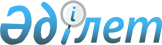 Маслихаттың 2008 жылғы 19 желтоқсандағы № 94 "Денисов ауданының 2009 жылға арналған бюджеті туралы" шешіміне өзгерістер мен толықтырулар енгізу туралыҚостанай облысы Денисов ауданы мәслихатының 2009 жылғы 14 қаңтардағы № 104 шешімі. Қостанай облысы Денисов ауданының Әділет басқармасында 2009 жылғы 19 қаңтарда № 9-8-111 тіркелді

      Қазақстан Республикасының "Қазақстан Республикасындағы жергілікті мемлекеттік басқару туралы" Заңының 6 бабының 1 тармағының 1) тармақшасына сәйкес, 2009 жылғы 12 қаңтардағы № 157 Қостанай облыстық мәслихатының "2008 жылдың 12 желтоқсандағы № 140 Қостанай облыстық мәслихатының "Қостанай облысының 2009 жылға арналған облыстық бюджет туралы" шешіміне өзгерістер мен толықтырулар енгізуі туралы шешімінің негізінде, Денисов ауданы әкімдігінің 2009 жылдың 12 қаңтардағы № "Денисов аудандық мәслихатының 2008 жылғы 19 желтоқсандағы № 94 "Денисов ауданының 2009 жылға арналған бюджеті туралы" шешіміне өзгерістер мен толықтырулар енгізу туралы" Денисов аудандық мәслихатының шешімі жобасын Денисов аудандық мәслихатының қарауына енгізу туралы" қаулысын қарап мәслихат ШЕШТІ:

      1. Денисов аудандық мәслихатының 2008 жылғы 19 желтоқсандағы № 94 "Денисов ауданының 2009 жылға арналған бюджеті туралы" (мемлекеттік тіркеу нөмірі 2008 жылғы 26 желтоқсан № 9-8-107, 2009 жылғы 19 қаңтардағы № 2 "Наше время" газеті) шешіміне өзгерістер мен толықтырулар енгізілсін:

      1) көрсетілген шешімнің 1 тармағы жаңа редакцияда жазылсын:

      "1. Денисов ауданының 2009 жылға арналған бюджеті 1 қосымшаға сәйкес келесі көлемдерде бекітілсін:

      1) кірістер – 1014591 мың теңге, оның ішінде:

      салықтық түсімдері бойынша – 308504 мың теңге;

      салықтық емес түсімдер – 1556 мың теңге;

      негізгі капиталды сатудан түсетін түсімдер – 437 мың теңге;

      трансферттердің түсімдері – 704094 мың теңге;

      2) шығындар – 1047036,3 мың теңге;

      3) таза бюджеттік кредиттеу – 0;

      4) қаржы активтерімен операциялар бойынша сальдо – 0;

      5) дефицит (профицит) – -32445,3 мың теңге;

      6) бюджет дефицитін қаржыландыру (профицитті пайдалану) – 32445,3 мың теңге".

      Көрсетілген шешімнің 4 тармағы жаңа редакцияда жазылсын:

      "1) Облыстық бюджеттен ағымдағы нысаналы трансферттер есебіндегі шығындар аудан бюджетінде ескертілсін:

      17000 мың теңге сомаға сумен қамту жүйесін дамыту, оның ішінде:

      17000 мың теңге сомаға (жобалық-сметалық құжаттаманы әзірлеу) Қостанай облысы Денисов ауданының Аятское және Заятское селоларының сумен қамту жүйесін қалпына келтіру;

      6197 мың теңге сомаға бастауыш, негізгі және орта білім беру мемлекеттік мекемелерінің материалдық-техникалық базасын нығайту, оның ішінде:

      Химия кабинеттерін оқулық жабдықтаулармен қамтуға – 3817 мың теңге;

      Компьютерлерлік класстарын сатып алуға – 2380 мың теңге;

      2009 жылы коммуналдық меншіктегі объектілерінің материалдық-техникалық базасын нығайтуға - 16600 мың теңге;

      білім алуына байланысты шығындарды ішінара өтеу үшін жастарға әлеуметтік көмек көрсетуге (әкімнің гранттары) – 1723 мың теңге.

      1) 2005-2010 жылға арналған 20093 мың теңге сомаға Қазақстан Республикасында білім дамыту мемлекеттік бағдарламасы өткізу арналған республикалық бюджеттен ауданның 2009 жылға арналған бюджетінің шығындарында ағымдағы нысаналы трансферттер есебінен келесі көлемдерде ескертілсін, оның ішінде:

      негізгі орта және жалпы орта білімі мемлекеттік мекемелерде биология, химия, физика кабинеттері оқу құралдармен жабдықтау – 8194 мың теңге;

      бастауыш, негізгі орта және жалпы орта білім беру мемлекеттік мекемелерде лингафондық және мультимедиялық кабинеттері – 5541 мың теңге;

      білім беру мемлекеттік жүйесіне оқытудың жаңа технологияларын енгізу – 6358 мың теңге;

      18 жасқа дейінгі балаларға ай сайынғы мемлекеттік жәрдемақыны және мемлекеттік атаулы әлеуметтік жәрдемақыларды күнкөрістік минимум мөлшерінің өсуіне байланысты – 5292 мың теңге төлеу, оның ішінде:

      мемлекеттік атаулы әлеуметтік жәрдемақылар – 496 мың теңгеге төлеу;

      аз қамтылған отбасылардағы 18 жасқа дейінгі балаларға мемлекеттік жәрдемақы – 4796 мың теңге төлеу;

      ауылдық елді мекендер әлеуметтік саласының мамандарын әлеуметтік қолдау шараларын іске асыру – 4634 мың теңге.

      1, 2, 3 қосымшасы жаңа редакцияда жазылсын.

      2. Осы шешім 2009 жылдың 1 қаңтарынан бастап қолданысқа енгізіледі.      Аудандық мәслихатының

      кезектен тыс

      сессиясының төрағасы                   З. Досмұхамедова      Денисов аудандық

      мәслихатының хатшысы                   Б. Тойбағоров

Мәслихаттың               

2009 жылғы 14 қаңтардағы  

№ 104 шешімінің           

1 қосымшасы                2009 Жылға арналған Денисов ауданының бюджеті

Мәслихаттың               

2009 жылғы 14 қаңтардағы  

№ 104 шешіміне            

2 қосымшасы                Бюджеттік инвестициялық жобалардың

(бағдарламалардың) іске асырылуына және заңды

тұлғалардың жарғылық капиталының көбеуіне және

қалыптасуына бағытталған бюджеттік бағдарламаға

бөлінгендігімен 2008 жылға арналған аудан бюджетінің

бюджеттік бағдарламаларының даму тізбесі

Мәслихаттың               

2009 жылғы 14 қаңтардағы  

№ 104 шешіміне            

3 қосымша                  2009 жылға арналған ауылдық селолық округтарының,

ауылдың (селоның),ауылдың әкім аппараттарының

бюджеттік бағдарламалар тізбесі
					© 2012. Қазақстан Республикасы Әділет министрлігінің «Қазақстан Республикасының Заңнама және құқықтық ақпарат институты» ШЖҚ РМК
				Санаты                  АтауыСанаты                  АтауыСанаты                  АтауыСанаты                  АтауыСомасы, мың теңгеСыныбыСыныбыСыныбыСомасы, мың теңгеIшкi сыныбыIшкi сыныбыСомасы, мың теңгеIКірістер10145911Салықтық түсімдер30850411Кірістерге табыс салығы132435112Жеке табыс салығы13243513Әлеуметтік салық94600131Әлеуметтік салық9460014Меншікке салынатын салық64942141Мүлікке салынатын салық39170143Жер салығы14060144Көлік құралдарына салынатын салық9925145Бірыңғай жер салығы178715Тауарларға, жұмыстарға, қызмет көрсетулерге салынатын ішкі салықтар15250152Акциздер225153Табиғи және басқа ресурстарды пайдаланғаны үшін түсімдер12200154Кәсіпкерлік және кәсіби қызметпен айналысу құқығы үшін алымдар282518Заңды маңызы бар іс-әрекеттер жасағаны мен құжаттар берген үшін мемлекеттік уәкілетті органдар мен лауазымды тұлғалармен алынатын міндетті төлемдер1277181Мемлекеттік баж12772Салыққа жатпайтын түсімдер155621Мемлекеттік меншіктен түсетін кірістер1206215Мемлекеттік меншік мүлкін жалға беруден түсетін түсімдер1206260Салыққа жатпайтын басқа түсімдер350261Салыққа жатпайтын басқа түсімдер3503Негізгі капиталды сатудан түсетін түсімдер43733Жерді және материалдық емес активтерді сату437331Жерді сату4374Трансферттердің түсімдері70409442Мемлекеттiк басқарудың жоғары тұрған органдарынан түсетiн трансферттер704094422Облыстық бюджеттен түсетiн трансферттер704094Функционалдық топФункционалдық топФункционалдық топФункционалдық топФункционалдық топСомасы, мың теңгеКіші функцияКіші функцияКіші функцияКіші функцияСомасы, мың теңгеБюджеттік бағдарламалардың әкiмшiсiБюджеттік бағдарламалардың әкiмшiсiБюджеттік бағдарламалардың әкiмшiсiСомасы, мың теңгеБағдарламаБағдарламаСомасы, мың теңгеАтауыСомасы, мың теңгеШығындар1047036,301Жалпы сипаттағы мемлекеттiк қызметтер көрсетулер1203201Мемлекеттiк басқарудың жалпы функцияларын орындайтын өкiлдi, атқарушы және басқа органдар106226112Аудан (облыстық маңызы бар қала) мәслихатының аппараты9177001Аудан (облыстық маңызы бар қала) мәслихатының қызметін қамтамасыз ету9177122Аудан (облыстық маңызы бар қала) әкімінің аппараты36894001Аудан (облыстық маңызы бар қала) әкімінің қызметін қамтамасыз ету36894123Қаладағы аудан, аудандық маңызы бар қала, кент, ауыл (село), ауылдық (селолық) округ әкімінің аппараты60155001Қаладағы ауданның, аудандық маңызы бар қаланың, кенттің, ауылдың (селоның), ауылдық (селолық) округтің әкімі аппаратының қызметін қамтамасыз ету601552Қаржылық қызмет7231452Ауданның (облыстық маңызы бар қаланың) қаржы бөлімі7231001Қаржы бөлімінің қызметін қамтамасыз ету6604004Біржолғы талондарды беру жөніндегі жұмысты және біржолғы талондарда іске асырудан сомаларды жинаудың толықтығын қамтамасыз етуді ұйымдастыру4011Коммуналдық меншікке түскен мүлікті есепке алу, сақтау, бағалау және сату6235Жоспарлау және статистикалық қызмет6863453Ауданның (облыстық маңызы бар қаланың) экономика және бюджеттік жоспарлау бөлімі6863001Экономика және бюджеттік жоспарлау басқармасының қызметін қамтамасыз ету686302Қорғаныс19671Әскери мұқтаждар1662122Аудан (облыстық маңызы бар қала) әкімінің аппараты1662005Жалпыға бірдей әскери міндетті атқару шеңберіндегі іс-шаралар16622Төтенше жағдайлар жөнiндегi жұмыстарды ұйымдастыру305122Аудан (облыстық маңызы бар қала) әкімінің аппараты305006Аудан (облыстық маңызы бар қала) ауқымындағы төтенше жағдайлардың алдын алу және оларды жою200007Аудандық (қалалық) ауқымдағы дала өрттерінің, сондай-ақ мемлекеттік өртке қарсы қызмет органдары құрылмаған елдi мекендерде өрттердің алдын алу және оларды сөндіру жөніндегі іс-шаралар10504Бiлiм беру653851,81Мектепке дейiнгi тәрбие және оқыту28773464Ауданның (облыстық маңызы бар қаланың) білім беру бөлімі28773009Мектепке дейінгі тәрбие ұйымдарының қызметін қамтамасыз ету287732Бастауыш, негізгі орта және жалпы орта білім беру610300,8123Қаладағы аудан, аудандық маңызы бар қала, кент, ауыл (село), ауылдық (селолық) округ әкімінің аппараты1313005Ауылдық (селолық) жерлерде балаларды мектепке дейін тегін алып баруды және кері алып келуді ұйымдастыру1313464Ауданның (облыстық маңызы бар қаланың) білім беру бөлімі608987,8003Жалпы білім беру591256,8006Балалар үшін қосымша білім беру11373010Республикалық бюджеттен берілетін нысаналы трансферттердің есебінен білім берудің мемлекеттік жүйесіне оқытудың жаңа технологияларын енгізу63589Бiлiм беру саласындағы өзге де қызметтер14778464Ауданның (облыстық маңызы бар қаланың) білім беру бөлімі13778001Білім беру бөлімінің қызметін қамтамасыз ету7261005Ауданның (облыстық маңызы бар қаланың) мемлекеттік білім беру мекемелер үшін оқулықтар мен оқу-әдiстемелiк кешендерді сатып алу және жеткізу4022099Республикалық бюджеттен берілетін нысаналы трансферттер есебiнен ауылдық елді мекендер саласының мамандарын әлеуметтік қолдау шараларын іске асыру2495467Ауданның (облыстық маңызы бар қаланың) құрылыс бөлімі1000037Білім беру объектілерін салу және реконструкциялау100006Әлеуметтiк көмек және әлеуметтiк қамсыздандыру449202Әлеуметтiк көмек35041451Ауданның (облыстық маңызы бар қаланың) жұмыспен қамту және әлеуметтік бағдарламалар бөлімі35041002Еңбекпен қамту бағдарламасы5026005Мемлекеттік атаулы әлеуметтік көмек 2300006Тұрғын үй көмегі996007Жергілікті өкілетті органдардың шешімі бойынша азаматтардың жекелеген топтарына әлеуметтік көмек5664010Үйден тәрбиеленіп оқытылатын мүгедек балаларды материалдық қамтамасыз ету137014Мұқтаж азаматтарға үйде әлеуметтiк көмек көрсету885901618 жасқа дейінгі балаларға мемлекеттік жәрдемақылар10933017Мүгедектерді оңалту жеке бағдарламасына сәйкес, мұқтаж мүгедектерді міндетті гигиеналық құралдармен қамтамасыз етуге, және ымдау тілі мамандарының, жеке көмекшілердің қызмет көрсету11269Әлеуметтiк көмек және әлеуметтiк қамтамасыз ету салаларындағы өзге де қызметтер9879451Ауданның (облыстық маңызы бар қаланың) жұмыспен қамту және әлеуметтік бағдарламалар бөлімі9879001Жұмыспен қамту және әлеуметтік бағдарламалар бөлімінің қызметін қамтамасыз ету9626011Жәрдемақыларды және басқа да әлеуметтік төлемдерді есептеу, төлеу мен жеткізу бойынша қызметтерге ақы төлеу75099Республикалық бюджеттен берілетін нысаналы трансферттер есебiнен ауылдық елді мекендер саласының мамандарын әлеуметтік қолдау шараларын іске асыру 17807Тұрғын үй-коммуналдық шаруашылық322561Тұрғын үй шаруашылығы160458Ауданның (облыстық маңызы бар қаланың) тұрғын үй-коммуналдық шаруашылығы, жолаушылар көлігі және автомобиль жолдары бөлімі160005Авариялық және ескі тұрғын үйлерді бұзу1602Коммуналдық шаруашылық18889458Ауданның (облыстық маңызы бар қаланың) тұрғын үй-коммуналдық шаруашылығы, жолаушылар көлігі және автомобиль жолдары бөлімі18889012Сумен жабдықтау және су бөлу жүйесінің қызмет етуі16600026Ауданның (облыстық маңызы бар қаланың) коммуналдық меншігіндегі жылу жүйелерін қолдануды ұйымдастыру22893Елді-мекендерді көркейту13207123Қаладағы аудан, аудандық маңызы бар қала, кент, ауыл (село), ауылдық (селолық) округ әкімінің аппараты7807008Елді мекендерде көшелерді жарықтандыру1100011Елді мекендерді абаттандыру мен көгалдандыру6707458Ауданның (облыстық маңызы бар қаланың) тұрғын үй-коммуналдық шаруашылығы, жолаушылар көлігі және автомобиль жолдары бөлімі5400016Елдi мекендердiң санитариясын қамтамасыз ету5300017Жерлеу орындарын күтiп-ұстау және туысы жоқтарды жерлеу10008Мәдениет, спорт, туризм және ақпараттық кеңістiк611601Мәдениет саласындағы қызмет16713455Ауданның (облыстық маңызы бар қаланың) мәдениет және тілдерді дамыту бөлімі16713003Мәдени-демалыс жұмысын қолдау167132Спорт6230465Ауданның облыстық маңызы бар қаланың дене мәдениеті және спорт бөлімі6230005Ұлттық және бұқаралық спорт түрлерін дамыту4713006Аудандық (облыстық маңызы бар қалалық) деңгейде спорттық жарыстар өткiзу511007Әртүрлi спорт түрлерi бойынша аудан (облыстық маңызы бар қала) құрама командаларының мүшелерiн дайындау және олардың облыстық спорт жарыстарына қатысуы10063Ақпараттық кеңiстiк22016455Ауданның (облыстық маңызы бар қаланың) мәдениет және тілдерді дамыту бөлімі20816006Аудандық (қалалық) кiтапханалардың жұмыс iстеуi19985007Мемлекеттік тілді және Қазақстан халықтарының басқа да тілді дамыту831456Ауданның (облыстық маңызы бар қаланың) ішкі саясат бөлімі1200002Бұқаралық ақпарат құралдары арқылы мемлекеттiк ақпарат саясатын жүргізу12009Мәдениет, спорт, туризм және ақпараттық кеңiстiктi ұйымдастыру жөнiндегi өзге де қызметтер16201455Ауданның (облыстық маңызы бар қаланың) мәдениет және тілдерді дамыту бөлімі6277001Мәдениет және тілдерді дамыту бөлімінің қызметін қамтамасыз ету5207099Республикалық бюджеттен берілетін нысаналы трансферттер есебiнен ауылдық елді мекендер саласының мамандарын әлеуметтік қолдау шараларын іске асыру1070456Ауданның (облыстық маңызы бар қаланың) ішкі саясат бөлімі6110001Ішкі саясат бөлімінің қызметін қамтамасыз ету3082003Жастар саясаты саласындағы өңірлік бағдарламаларды iске асыру3028465Ауданның облыстық маңызы бар қаланың дене мәдениеті және спорт бөлімі3814001Спорт бөлімінің қызметін қамтамасыз ету2923099Республикалық бюджеттен берілетін нысаналы трансферттер есебiнен ауылдық елді мекендер саласының мамандарын әлеуметтік қолдау шараларын іске асыру89110Ауыл, су, орман, балық шаруашылығы, ерекше қорғалатын табиғи аумақтар, қоршаған ортаны және жануарлар дүниесін қорғау, жер қатынастары298671Ауыл шаруашылығы7340462Ауданның (облыстық маңызы бар қаланың) ауыл шаруашылық бөлімі7340001Ауыл шаруашылығы бөлімінің қызметін қамтамасыз ету73402Су шаруашылығы17000467Ауданның (облыстық маңызы бар қаланың) құрылыс бөлімі17000012Сумен жабдықтау жүйесін дамыту170006Жер қатынастары5527463Ауданның (облыстық маңызы бар қаланың) жер қатынастары бөлімі5527001Жер қатынастары бөлімінің қызметін қамтамасыз ету4727004Жерді аймақтарға бөлу жөніндегі жұмыстарды ұйымдастыру80011Өнеркәсіп, сәулет, қала құрылысы және құрылыс қызметі72432Сәулет, қала құрылысы және құрылыс қызметі7243467Ауданның (облыстық маңызы бар қаланың) құрылыс бөлімі4054001Құрылыс бөлімінің қызметін қамтамасыз ету4054468Ауданның (облыстық маңызы бар қаланың) сәулет және қала құрылысы бөлімі3189001Қала құрылысы және сәулет бөлімінің қызметін қамтамасыз ету318912Көлiк және коммуникация851211Автомобиль көлiгi85121123Қаладағы аудан, аудандық маңызы бар қала, кент, ауыл (село), ауылдық (селолық) округ әкімінің аппараты12441013Аудандық маңызы бар қалаларда, кенттерде, ауылдарда (селоларда), ауылдық (селолық) округтерде автомобиль жолдарының жұмыс істеуін қамтамасыз ету12441458Ауданның (облыстық маңызы бар қаланың) тұрғын үй-коммуналдық шаруашылығы, жолаушылар көлігі және автомобиль жолдары бөлімі72680023Автомобиль жолдарының жұмыс істеуін қамтамасыз ету7268013Басқалар99553Кәсiпкерлiк қызметтi қолдау және бәсекелестікті қорғау2784469Ауданның (облыстық маңызы бар қаланың) кәсіпкерлік бөлімі2784001Кәсіпкерлік бөлімі қызметін қамтамасыз ету2730003Кәсіпкерлік қызметті қолдау549Басқалар7171452Ауданның (облыстық маңызы бар қаланың) қаржы бөлімі3104012Ауданның (облыстық маңызы бар қаланың) жергілікті атқарушы органының резерві3104458Ауданның (облыстық маңызы бар қаланың) тұрғын үй-коммуналдық шаруашылығы, жолаушылар көлігі және автомобиль жолдары бөлімі4067001Тұрғын үй-коммуналдық шаруашылығы, жолаушылар көлігі және автомобиль жолдары бөлімінің қызметін қамтамасыз ету406715Трансферттер375,51Трансферттер375,5452Ауданның (облыстық маңызы бар қаланың) қаржы бөлімі375,5006Нысаналы пайдаланылмаған (толық пайдаланылмаған) трансферттерді қайтару375,5IIIТаза бюджеттік кредиттеу-32445,3IVҚаржы активтерімен операциялар бойынша сальдо0VБюджет тапшылығы(профицит)-32445,3VIТапшылықты қаржыландыру(бюджет профицитін пайдалану)32445,3Функционалдық топФункционалдық топФункционалдық топФункционалдық топФункционалдық топКіші функция              АтауыКіші функция              АтауыКіші функция              АтауыКіші функция              АтауыБюджеттік бағдарламалардың әкiмшiсiБюджеттік бағдарламалардың әкiмшiсiБюджеттік бағдарламалардың әкiмшiсiБағдарламаБағдарламаИнвестициялық жобалар4Бiлiм беру9Бiлiм беру саласындағы өзге де қызметтер467Ауданның (облыстық маңызы бар қаланың) құрылыс бөлімі037Білім беру объектілерін салу және реконструкциялау10Ауыл, су, орман, балық шаруашылығы, ерекше қорғалатын табиғи аумақтар, қоршаған ортаны және жануарлар дүниесін қорғау, жер қатынастары2Су шаруашылығы467Ауданның (облыстық маңызы бар қаланың) құрылыс бөлімі012Сумен жабдықтау жүйесін дамытуФункционалдық топФункционалдық топФункционалдық топФункционалдық топФункционалдық топСомасы, мың теңгеКіші функцияКіші функцияКіші функцияКіші функцияСомасы, мың теңгеБюджеттік бағдарламалардың әкiмшiсiБюджеттік бағдарламалардың әкiмшiсiБюджеттік бағдарламалардың әкiмшiсiСомасы, мың теңгеБағдарлама      АтауыБағдарлама      АтауыСомасы, мың теңгеДенисовка селосы2792501Жалпы сипаттағы мемлекеттiк қызметтер көрсетулер90771Мемлекеттiк басқарудың жалпы функцияларын орындайтын өкiлдi, атқарушы және басқа органдар9077123Қаладағы аудан, аудандық маңызы бар қала, кент, ауыл (село), ауылдық (селолық) округ әкімінің аппараты9077001Қаладағы ауданның, аудандық маңызы бар қаланың, кенттің, ауылдың (селоның), ауылдық (селолық) округтің әкімі аппаратының қызметін қамтамасыз ету907707Тұрғын үй-коммуналдық шаруашылық64073Елді-мекендерді көркейту6407123Қаладағы аудан, аудандық маңызы бар қала, кент, ауыл (село), ауылдық (селолық) округ әкімінің аппараты6407008Елді мекендерде көшелерді жарықтандыру1100011Елді мекендерді абаттандыру мен көгалдандыру530712Көлiк және коммуникация124411Автомобиль көлiгi12441123Қаладағы аудан, аудандық маңызы бар қала, кент, ауыл (село), ауылдық (селолық) округ әкімінің аппараты12441013Аудандық маңызы бар қалаларда, кенттерде, ауылдарда (селоларда), ауылдық (селолық) округтерде автомобиль жолдарының жұмыс істеуін қамтамасыз ету12441Некрасов селолық округі368401Жалпы сипаттағы мемлекеттiк қызметтер көрсетулер33961Мемлекеттiк басқарудың жалпы функцияларын орындайтын өкiлдi, атқарушы және басқа органдар3396123Қаладағы аудан, аудандық маңызы бар қала, кент, ауыл (село), ауылдық (селолық) округ әкімінің аппараты3396001Қаладағы ауданның, аудандық маңызы бар қаланың, кенттің, ауылдың (селоның), ауылдық (селолық) округтің әкімі аппаратының қызметін қамтамасыз ету339604Бiлiм беру1882Негізгі, орта, бастауыш және жалпы орта бiлiм беру188123Қаладағы аудан, аудандық маңызы бар қала, кент, ауыл (село), ауылдық (селолық) округ әкімінің аппараты188005Ауылдық (селолық) жерлерде балаларды мектепке дейін тегін алып баруды және кері алып келуді ұйымдастыру18807Тұрғын үй-коммуналдық шаруашылық1003Елді-мекендерді көркейту100123Қаладағы аудан, аудандық маңызы бар қала, кент, ауыл (село), ауылдық (селолық) округ әкімінің аппараты100011Елді мекендерді абаттандыру мен көгалдандыру100Тельман селолық округі472201Жалпы сипаттағы мемлекеттiк қызметтер көрсетулер44321Мемлекеттiк басқарудың жалпы функцияларын орындайтын өкiлдi, атқарушы және басқа органдар4432123Қаладағы аудан, аудандық маңызы бар қала, кент, ауыл (село), ауылдық (селолық) округ әкімінің аппараты4432001Қаладағы ауданның, аудандық маңызы бар қаланың, кенттің, ауылдың (селоның), ауылдық (селолық) округтің әкімі аппаратының қызметін қамтамасыз ету443204Бiлiм беру1902Негізгі, орта, бастауыш және жалпы орта бiлiм беру190123Қаладағы аудан, аудандық маңызы бар қала, кент, ауыл (село), ауылдық (селолық) округ әкімінің аппараты190005Ауылдық (селолық) жерлерде балаларды мектепке дейін тегін алып баруды және кері алып келуді ұйымдастыру19007Тұрғын үй-коммуналдық шаруашылық1003Елді-мекендерді көркейту100123Қаладағы аудан, аудандық маңызы бар қала, кент, ауыл (село), ауылдық (селолық) округ әкімінің аппараты100011Елді мекендерді абаттандыру мен көгалдандыру100Приречен селолық округі357101Жалпы сипаттағы мемлекеттiк қызметтер көрсетулер34711Мемлекеттiк басқарудың жалпы функцияларын орындайтын өкiлдi, атқарушы және басқа органдар3471123Қаладағы аудан, аудандық маңызы бар қала, кент, ауыл (село), ауылдық (селолық) округ әкімінің аппараты3471001Қаладағы ауданның, аудандық маңызы бар қаланың, кенттің, ауылдың (селоның), ауылдық (селолық) округтің әкімі аппаратының қызметін қамтамасыз ету347107Тұрғын үй-коммуналдық шаруашылық1003Елді-мекендерді көркейту100123Қаладағы аудан, аудандық маңызы бар қала, кент, ауыл (село), ауылдық (селолық) округ әкімінің аппараты100011Елді мекендерді абаттандыру мен көгалдандыру100Архангельск селолық округі359401Жалпы сипаттағы мемлекеттiк қызметтер көрсетулер34941Мемлекеттiк басқарудың жалпы функцияларын орындайтын өкiлдi, атқарушы және басқа органдар3494123Қаладағы аудан, аудандық маңызы бар қала, кент, ауыл (село), ауылдық (селолық) округ әкімінің аппараты3494001Қаладағы ауданның, аудандық маңызы бар қаланың, кенттің, ауылдың (селоның), ауылдық (селолық) округтің әкімі аппаратының қызметін қамтамасыз ету349407Тұрғын үй-коммуналдық шаруашылық1003Елді-мекендерді көркейту100123Қаладағы аудан, аудандық маңызы бар қала, кент, ауыл (село), ауылдық (селолық) округ әкімінің аппараты100011Елді мекендерді абаттандыру мен көгалдандыру100Аршалы селолық округі394201Жалпы сипаттағы мемлекеттiк қызметтер көрсетулер34101Мемлекеттiк басқарудың жалпы функцияларын орындайтын өкiлдi, атқарушы және басқа органдар3410123Қаладағы аудан, аудандық маңызы бар қала, кент, ауыл (село), ауылдық (селолық) округ әкімінің аппараты3410001Қаладағы ауданның, аудандық маңызы бар қаланың, кенттің, ауылдың (селоның), ауылдық (селолық) округтің әкімі аппаратының қызметін қамтамасыз ету341004Бiлiм беру4322Негізгі, орта, бастауыш және жалпы орта бiлiм беру432123Қаладағы аудан, аудандық маңызы бар қала, кент, ауыл (село), ауылдық (селолық) округ әкімінің аппараты432005Ауылдық (селолық) жерлерде балаларды мектепке дейін тегін алып баруды және кері алып келуді ұйымдастыру43207Тұрғын үй-коммуналдық шаруашылық1003Елді-мекендерді көркейту100123Қаладағы аудан, аудандық маңызы бар қала, кент, ауыл (село), ауылдық (селолық) округ әкімінің аппараты100011Елді мекендерді абаттандыру мен көгалдандыру100Әйет селолық округі407901Жалпы сипаттағы мемлекеттiк қызметтер көрсетулер38161Мемлекеттiк басқарудың жалпы функцияларын орындайтын өкiлдi, атқарушы және басқа органдар3816123Қаладағы аудан, аудандық маңызы бар қала, кент, ауыл (село), ауылдық (селолық) округ әкімінің аппараты3816001Қаладағы ауданның, аудандық маңызы бар қаланың, кенттің, ауылдың (селоның), ауылдық (селолық) округтің әкімі аппаратының қызметін қамтамасыз ету381604Бiлiм беру1632Негізгі, орта, бастауыш және жалпы орта бiлiм беру163123Қаладағы аудан, аудандық маңызы бар қала, кент, ауыл (село), ауылдық (селолық) округ әкімінің аппараты163005Ауылдық (селолық) жерлерде балаларды мектепке дейін тегін алып баруды және кері алып келуді ұйымдастыру16307Тұрғын үй-коммуналдық шаруашылық1003Елді-мекендерді көркейту100123Қаладағы аудан, аудандық маңызы бар қала, кент, ауыл (село), ауылдық (селолық) округ әкімінің аппараты100011Елді мекендерді абаттандыру мен көгалдандыру100Заәйет селолық округі367701Жалпы сипаттағы мемлекеттiк қызметтер көрсетулер35771Мемлекеттiк басқарудың жалпы функцияларын орындайтын өкiлдi, атқарушы және басқа органдар3577123Қаладағы аудан, аудандық маңызы бар қала, кент, ауыл (село), ауылдық (селолық) округ әкімінің аппараты3577001Қаладағы ауданның, аудандық маңызы бар қаланың, кенттің, ауылдың (селоның), ауылдық (селолық) округтің әкімі аппаратының қызметін қамтамасыз ету357707Тұрғын үй-коммуналдық шаруашылық1003Елді-мекендерді көркейту100123Қаладағы аудан, аудандық маңызы бар қала, кент, ауыл (село), ауылдық (селолық) округ әкімінің аппараты100011Елді мекендерді абаттандыру мен көгалдандыру100Комаров селолық округі390401Жалпы сипаттағы мемлекеттiк қызметтер көрсетулер36511Мемлекеттiк басқарудың жалпы функцияларын орындайтын өкiлдi, атқарушы және басқа органдар3651123Қаладағы аудан, аудандық маңызы бар қала, кент, ауыл (село), ауылдық (селолық) округ әкімінің аппараты3651001Қаладағы ауданның, аудандық маңызы бар қаланың, кенттің, ауылдың (селоның), ауылдық (селолық) округтің әкімі аппаратының қызметін қамтамасыз ету365104Бiлiм беру1532Негізгі, орта, бастауыш және жалпы орта бiлiм беру153123Қаладағы аудан, аудандық маңызы бар қала, кент, ауыл (село), ауылдық (селолық) округ әкімінің аппараты153005Ауылдық (селолық) жерлерде балаларды мектепке дейін тегін алып баруды және кері алып келуді ұйымдастыру15307Тұрғын үй-коммуналдық шаруашылық1003Елді-мекендерді көркейту100123Қаладағы аудан, аудандық маңызы бар қала, кент, ауыл (село), ауылдық (селолық) округ әкімінің аппараты100011Елді мекендерді абаттандыру мен көгалдандыру100Қрым селолық округі320101Жалпы сипаттағы мемлекеттiк қызметтер көрсетулер31011Мемлекеттiк басқарудың жалпы функцияларын орындайтын өкiлдi, атқарушы және басқа органдар3101123Қаладағы аудан, аудандық маңызы бар қала, кент, ауыл (село), ауылдық (селолық) округ әкімінің аппараты3101001Қаладағы ауданның, аудандық маңызы бар қаланың, кенттің, ауылдың (селоның), ауылдық (селолық) округтің әкімі аппаратының қызметін қамтамасыз ету310107Тұрғын үй-коммуналдық шаруашылық1003Елді-мекендерді көркейту100123Қаладағы аудан, аудандық маңызы бар қала, кент, ауыл (село), ауылдық (селолық) округ әкімінің аппараты100011Елді мекендерді абаттандыру мен көгалдандыру100Красноармейск селолық округі406401Жалпы сипаттағы мемлекеттiк қызметтер көрсетулер39641Мемлекеттiк басқарудың жалпы функцияларын орындайтын өкiлдi, атқарушы және басқа органдар3964123Қаладағы аудан, аудандық маңызы бар қала, кент, ауыл (село), ауылдық (селолық) округ әкімінің аппараты3964001Қаладағы ауданның, аудандық маңызы бар қаланың, кенттің, ауылдың (селоның), ауылдық (селолық) округтің әкімі аппаратының қызметін қамтамасыз ету396407Тұрғын үй-коммуналдық шаруашылық1003Елді-мекендерді көркейту100123Қаладағы аудан, аудандық маңызы бар қала, кент, ауыл (село), ауылдық (селолық) округ әкімінің аппараты100011Елді мекендерді абаттандыру мен көгалдандыру100Покров селолық округі376201Жалпы сипаттағы мемлекеттiк қызметтер көрсетулер35451Мемлекеттiк басқарудың жалпы функцияларын орындайтын өкiлдi, атқарушы және басқа органдар3545123Қаладағы аудан, аудандық маңызы бар қала, кент, ауыл (село), ауылдық (селолық) округ әкімінің аппараты3545001Қаладағы ауданның, аудандық маңызы бар қаланың, кенттің, ауылдың (селоның), ауылдық (селолық) округтің әкімі аппаратының қызметін қамтамасыз ету354504Бiлiм беру1172Негізгі, орта, бастауыш және жалпы орта бiлiм беру117123Қаладағы аудан, аудандық маңызы бар қала, кент, ауыл (село), ауылдық (селолық) округ әкімінің аппараты117005Ауылдық (селолық) жерлерде балаларды мектепке дейін тегін алып баруды және кері алып келуді ұйымдастыру11707Тұрғын үй-коммуналдық шаруашылық1003Елді-мекендерді көркейту100123Қаладағы аудан, аудандық маңызы бар қала, кент, ауыл (село), ауылдық (селолық) округ әкімінің аппараты100011Елді мекендерді абаттандыру мен көгалдандыру100Свердлов селолық округі361901Жалпы сипаттағы мемлекеттiк қызметтер көрсетулер34491Мемлекеттiк басқарудың жалпы функцияларын орындайтын өкiлдi, атқарушы және басқа органдар3449123Қаладағы аудан, аудандық маңызы бар қала, кент, ауыл (село), ауылдық (селолық) округ әкімінің аппараты3449001Қаладағы ауданның, аудандық маңызы бар қаланың, кенттің, ауылдың (селоның), ауылдық (селолық) округтің әкімі аппаратының қызметін қамтамасыз ету344904Бiлiм беру702Негізгі, орта, бастауыш және жалпы орта бiлiм беру70123Қаладағы аудан, аудандық маңызы бар қала, кент, ауыл (село), ауылдық (селолық) округ әкімінің аппараты70005Ауылдық (селолық) жерлерде балаларды мектепке дейін тегін алып баруды және кері алып келуді ұйымдастыру7007Тұрғын үй-коммуналдық шаруашылық1003Елді-мекендерді көркейту100123Қаладағы аудан, аудандық маңызы бар қала, кент, ауыл (село), ауылдық (селолық) округ әкімінің аппараты100011Елді мекендерді абаттандыру мен көгалдандыру100Тобыл селолық округі375701Жалпы сипаттағы мемлекеттiк қызметтер көрсетулер36571Мемлекеттiк басқарудың жалпы функцияларын орындайтын өкiлдi, атқарушы және басқа органдар3657123Қаладағы аудан, аудандық маңызы бар қала, кент, ауыл (село), ауылдық (селолық) округ әкімінің аппараты3657001Қаладағы ауданның, аудандық маңызы бар қаланың, кенттің, ауылдың (селоның), ауылдық (селолық) округтің әкімі аппаратының қызметін қамтамасыз ету365707Тұрғын үй-коммуналдық шаруашылық1003Елді-мекендерді көркейту100123Қаладағы аудан, аудандық маңызы бар қала, кент, ауыл (село), ауылдық (селолық) округ әкімінің аппараты100011Елді мекендерді абаттандыру мен көгалдандыру100Перелески селосы421501Жалпы сипаттағы мемлекеттiк қызметтер көрсетулер41151Мемлекеттiк басқарудың жалпы функцияларын орындайтын өкiлдi, атқарушы және басқа органдар4115123Қаладағы аудан, аудандық маңызы бар қала, кент, ауыл (село), ауылдық (селолық) округ әкімінің аппараты4115001Қаладағы ауданның, аудандық маңызы бар қаланың, кенттің, ауылдың (селоның), ауылдық (селолық) округтің әкімі аппаратының қызметін қамтамасыз ету411507Тұрғын үй-коммуналдық шаруашылық1003Елді-мекендерді көркейту100123Қаладағы аудан, аудандық маңызы бар қала, кент, ауыл (село), ауылдық (селолық) округ әкімінің аппараты100011Елді мекендерді абаттандыру мен көгалдандыру100